ГОСТ 28638-90. Изделия щетинно-щеточные бытового назначения. Общие технические условия
ГОСТ 28638-90

Группа У22ГОСУДАРСТВЕННЫЙ СТАНДAPT СОЮЗА ССР     
     
ИЗДЕЛИЯ ЩЕТИННО-ЩЕТОЧНЫЕ БЫТОВОГО НАЗНАЧЕНИЯ     
Общие технические условия     
Bristle brush articles for household use. General specifications

ОКП 96 7710, 96 7741, 
96 7760, 96 7770Срок действия с 01.07.91
до 01.07.96*
_______________________________
* Ограничение срока действия снято
по протоколу N 5-94 Межгосударственного Совета
по стандартизации, метрологии и сертификации
(ИУС N 11-12, 1994 год). 
ИНФОРМАЦИОННЫЕ ДАННЫЕ1. РАЗРАБОТАН И ВНЕСЕН Государственным комитетом по легкой промышленности при Госплане СССР

РАЗРАБОТЧИКИ
Г.М.Отопков (канд. техн. наук); В.Я.Дорошенко; Т.С.Новикова (руководитель темы, ответственный исполнитель)
2. УТВЕРЖДЕН И ВВЕДЕН В ДЕЙСТВИЕ Постановлением Государственного комитета СССР по управлению качеством продукции и стандартам от 02.08.90 N 2353
3. Срок первой проверки - 1995 г.

Периодичность проверки - раз в 3 года
4. ВЗАМЕН ОСТ 17-180-84; ОСТ 17-586-88; ОСТ 17-587-86
5. ССЫЛОЧНЫЕ НОРМАТИВНО-ТЕХНИЧЕСКИЕ ДОКУМЕНТЫ 


Настоящий стандарт распространяется на щетинно-щеточные изделия бытового назначения (щетки, ерши, кисти для бритья), предназначенные для использования в домашнем обиходе, для личной гигиены, чистки и мытья различных изделий и др. целей.

Стандарт не распространяется на зубные щетки.

1. ОСНОВНЫЕ ПАРАМЕТРЫ И РАЗМЕРЫ1.1. Щетинно-щеточные изделия бытового назначения подразделяют:
1) по видам в соответствии с табл.1.

Таблица 1
Примечание. Допускается изготовлять новые виды изделий по техническим описаниям при условии соблюдения норм и требований, установленных стандартом

2) по материалу колодки, ручки:

из древесины;

из пластмассы;

по материалу рабочей части:

из натурального волоса (щетины, волокна);

из синтетической щетины;

из смеси натурального волоса и синтетической щетины;

из проволоки;
3) по способу изготовления:

машинной кустопосадки;

ручной кустопосадки;
4) по возрастному признаку:

для взрослых;

для детей;
5) по месту эксплуатации:

в домашних условиях (домашняя);

в дорожных условиях (дорожная);

в сфере бытового обслуживания (для парикмахерских).
1.2. Размеры, конфигурация, форма щетинно-щеточных бытовых изделий должны соответствовать указанным в конструкторской документации.

Детали щеток, ершей и кистей для бритья в соответствии с приложением.
1.3. Диаметр отверстия под куст и высота рабочей части бытовых щеток в соответствии с табл.2.

Таблица 21.4. Условное обозначение щетинно-щеточных изделий должно состоять из: наименования изделия, артикула, количества, цены и обозначения настоящего стандарта.

Пример условного обозначения:

щетка одежная, арт. 106/98 Лат., 300, 0-65, ГОСТ 28638-90;

ерш хозяйственный унитазный, арт. 1771-Бл, 800, 1-10, ГОСТ 28638-90;

кисть для бритья арт. 910-У, 100, 0-52, ГОСТ 28638-90.

2. ТЕХНИЧЕСКИЕ ТРЕБОВАНИЯ2.1. Бытовые изделия должны изготовляться в соответствии с требованиями настоящего стандарта, технических описаний, конструкторской документации, образцами-эталонами по ГОСТ 15.007.
2.1.1. В технических описаниях на конкретный вид или группу щетинно-щеточных изделий указывают дополнительные требования к внешнему виду, диаметру синтетической и капроновой щетины, размерам изделия, упаковке и т.д.
2.1.2. Изделия, поставляемые для экспорта, должны соответствовать требованиям настоящего стандарта.

Требования к качеству продукции, упаковке и маркировке должны соответствовать требованиям договора (контракта) поставщика с внешнеэкономической организацией или иностранным покупателем. 
2.2. Характеристики
2.2.1. Детали из древесины должны быть без гнили, червоточин и выпадающих сучков.
2.2.2. Поверхность пластмассовых деталей должна быть без сколов, трещин, вздутий, короблений.
2.2.3. Разнооттеночность одноцветных деталей бытовых изделий, а также цветовое решение многоцветных деталей должны соответствовать утвержденному образцу-эталону.
2.2.4. Поверхность рабочей части щетинно-щеточного бытового изделия должна быть отформована в соответствии с образцом-эталоном.
2.2.5. В рабочей части щетинно-щеточного бытового изделия не должно быть незакрепленного волоса (волокна) или проволоки.

В рабочей части изделия, изготовленной из смесей, распределение компонентов должно быть равномерным.
2.2.6. Поверхность металлических деталей бытовых изделий должна быть гладкой, без вмятин и трещин. Не допускаются острые кромки и заусенцы.
2.2.7. Металлические поверхности бытовых изделий должны иметь защитно-декоративное покрытие (кроме кистей для бритья массового пользования).

Вид и толщина покрытия должны быть указаны в комплекте конструкторской документации и техническом описании.

Качество металлического покрытия по ГОСТ 9.301.
2.2.8. Стержень ершей должен иметь цинковое покрытие или покрытие из полипропилена или полиэтилена.
2.2.9. Качество цинкового покрытия должно соответствовать требованиям ГОСТ 15892, ГОСТ 3282, ГОСТ 792.
2.2.10. Толщина покрытия из полипропилена, полиэтилена должна быть от 0,15 до 0,25 мм.

Пленка должна быть сплошной и без трещин.
2.2.11. Ерши должны быть изготовлены с деревянными или пластмассовыми ручками. Допускается изготовление посудных ершей для мытья носиков чайников или кофейников размером до 110 мм без ручки.
2.2.12. Ручка бутылочных и посудных ершей должна быть любой конструкции или формы, обеспечивающей подвешивание изделия.
2.2.13. Бутылочные ерши должны иметь торцовый пучок, скрепленный зажимом, или загнутую веерообразно торцовую часть ерша.
2.2.14. Стержень ершей не должен выступать за пределы зажимов.
2.2.15. Шаг витков стержня должен быть равномерным по всей длине рабочей части и по всей длине стержня.
2.2.16. Части изделия, состоящие из нескольких деталей, должны плотно прилегать друг к другу.

Соединение и разъединение составных частей в изделии должно быть без перекосов и обеспечивать надежность в эксплуатации. Соединение и разъединение должно быть легким, без заеданий.
2.2.17. Детали щетинно-щеточных бытовых изделий (колодки, ручки), изготовленные из древесины, должны иметь лакокрасочное покрытие или быть пропитаны лаком или олифой.

Марки лакокрасочных материалов, олифы и нормативно-технические документы на них должны быть указаны в технической документации.
2.2.18. Лакокрасочное покрытие должно быть ровным, гладким, блестящим или матовым, прозрачным или непрозрачным, без потеков, включений, пузырей.

Лакокрасочное покрытие детских щеток должно быть стойким к воздействию мыльного раствора температурой 60 °С в течение 3 мин.
2.2.19. Допускается по согласованию с потребителем изготовлять изделия без защитно-декоративного покрытия в соответствии с утвержденным образцом-эталоном.
2.2.20. Пластические массы, применяемые для изготовления колодок дорожных и обувных щеток, должны обеспечивать эксплуатационные свойства изделия в дорожных условиях.
2.2.21. Колодки детских щеток должны быть без острых углов.
2.2.22. Для детских щеток зазор между облицовочными деталями, накладками и колодкой, а также составными частями колодки не допускается.
2.2.23. Щетки могут изготовляться с накладками и облицовочными деталями.

Материал для изготовления накладок и облицовочных деталей должен быть указан в комплекте конструкторской документации и техническом описании.
2.2.24. Облицовочные детали, накладки должны прилегать к колодкам плотно, без перекосов, вздутий и других дефектов, ухудшающих внешний вид изделий.

Зазор между составными частями колодок не должен превышать 0,5 мм, для щеток для подметания пола с пластмассовой накладкой - 1,0 мм.
2.2.25. Допускается изготовлять щетки-швабры и сметки ручной кустопосадки без накладки при поставке внерыночному потребителю.
2.2.26. Прочность крепления рабочей части изделий и прочность крепления ручки ерша в соответствии с табл.3.

Таблица 32.2.27. Изделия, которые в процессе эксплуатации подвергаются воздействию воды, должны быть водо - и термостойкими.
2.2.27.1. Термостойкость щеток для мытья рук с колодкой из древесины, используемых в медицинских учреждениях, должна быть менее 100 °С.
2.2.28. Термостойкость изделий, эксплуатируемых в быту в горячей воде, должна быть:

щеток - не менее 70 °С;

кистей для бритья индивидуального пользования - не менее 70 °С;

кистей для бритья массового пользования - не менее 80 °С;

хозяйственных ершей (бутылочные, посудные, унитазные, радиаторные) - не менее 70 °С.
2.2.29. Водостойкость изделий, эксплуатируемых в быту, должна быть:

щеток - не менее 2 ч;

кистей для бритья индивидуального пользования - не менее 0,085 ч;

кистей для бритья массового пользования - не менее 3,25 ч:

хозяйственных ершей (бутылочные, посудные, унитазные, радиаторные) - не менее 2 ч.
2.2.30. Водостойкость щеток, используемых в медицинских учреждениях, должна быть не менее 2 ч. 
2.2.31. Водостойкость щеток, используемых с применением холодной воды, должна быть не менее 4 ч.
2.2.32. Изделия, используемые с применением моющих, чистящих средств, должны быть стойкими к воздействию агрессивных сред. Стойкость к агрессивным средам должна быть:

щеток - не менее 2 ч;

ершей - не менее 2 ч;

кистей - не менее 2 ч.
2.2.33. Кисти для бритья массового пользования должны изготовляться из материалов, обеспечивающих условия дезинфекции и стерилизации.
2.2.34. Максимальная масса дорожных щеток не должна быть более 0,1 кг.
2.2.35. Максимальная масса детских щеток не должна быть более 0,3 кг.
2.3. Требования к сырью, материалам, комплектующим изделиям
2.3.1. Рабочая часть бытовых изделий должна изготовляться из материалов в соответствии с табл.4.

Таблица 4
Примечания:
1. Щетки для мытья рук, с колодками из древесины, предназначенные для медицинских учреждений, должны изготовляться из свиной щетины, обработанной по ОСТ 17-98.
2. Диаметр синтетической и капроновой щетины, применяемой для изготовления рабочей части бытовых щеток, должен подбираться исходя из назначения и условий эксплуатации изделия.

2.3.2. Материалы, применяемые для изготовления деталей из древесины, пластмассы, металла и для крепления кустов в соответствии с табл.5.

Таблица 5
Примечания:
1. Колодки щеток, используемые в горячей воде (кроме медицинских), допускается изготовлять из древесины.
2. Допускается для изготовления бытовых изделий применение новых материалов, не указанных в табл.5, при обеспечении показателей качества, регламентированных настоящим стандартом при условии разрешения Министерства здравоохранения СССР или союзных республик.
3. Черенки детских щеток для подметания пола должны изготовляться по ОСТ 13-16.

2.3.3. При ручной кустопосадке допускается колодки щеток изготовлять из древесины мягких лиственных пород по ГОСТ 2695 или ГОСТ 7897.
2.3.4. Рабочая часть кистей для бритья должна удовлетворять следующим требованиям:
1) форма волокон синтетической щетины должна быть конусообразной или цилиндрической;
2) волокно цилиндрической формы должно иметь флажок или быть заточено на конус;
3) должна применяться вареная свиная щетина обработанная тянутая, шток. Допускается применение невареной щетины до 01.01.95;
4) материал должен быть белого цвета или окрашен под натуральный волос барсука.

Допускается изготовлять рабочую часть кистей для бритья массового пользования из щетины другого цвета, а в кистях для бритья бытового назначения - по согласованию с потребителем.
2.3.5. Фурнитура к щеткам и щеточным гарнитурам должна изготовляться по ОСТ 17-32.
2.4. Комплектность
2.4.1. Бытовые изделия могут комплектоваться гарнитурами, наборами, комплектами в соответствии с образцом-эталоном как из самих изделий, так и с другими предметами.
2.5. Маркировка и упаковка изделий - по ОСТ 17-97.

3. ПРИЕМКА
Приемка изделий - по ОСТ 17-290. 

4. МЕТОДЫ ИСПЫТАНИЙ
Методы испытаний - по ГОСТ 28637. 

5. ТРАНСПОРТИРОВАНИЕ И ХРАНЕНИЕ
Транспортирование и хранение - по ОСТ 17-97.

6. УКАЗАНИЯ ПО ЭКСПЛУАТАЦИИ6.1. Щетинно-щеточные изделия должны использоваться только по прямому назначению.
6.2. Перед применением новую бытовую кисть для бритья промыть в теплой воде. Не кипятить.
6.3. Не допускается использовать щетки и ерши с рабочей частью из полиамидных волокон (капрон, “Сэтрон“) в чистящих и моющих средствах, содержащих соляную и муравьиную кислоту.
6.4. В процессе эксплуатации потребитель должен проводить дезинфекцию и стерилизацию кистей для бритья массового пользования.

7. ГАРАНТИИ ИЗГОТОВИТЕЛЯ7.1. Изготовитель гарантирует соответствие изделия требованиям настоящего стандарта при соблюдении условий транспортирования, хранения, указаний по эксплуатации (применению).
7.2. Гарантийный срок хранения - один год со дня отгрузки продукции потребителю.

ПРИЛОЖЕНИЕ (справочное)ПРИЛОЖЕНИЕ
СправочноеЧерт.1. Детали щеткиДетали щетки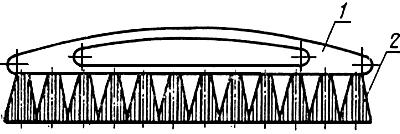 
1 - колодка; 2 - рабочая часть

Черт.1
Черт.2. Детали ершаДетали ерша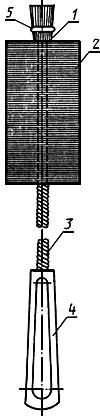 
1 - торцовый пучок; 2 - рабочая часть; 3 - стержень; 4 - ручка; 5 - зажим

Черт.2
Черт.3. Детали кисти для бритьяДетали кисти для бритья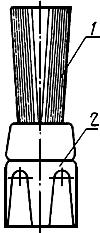 
1 - рабочая часть; 2 - ручка

Черт.3

Текст документа сверен по:
официальное издание
Госстандарт СССР. -
М.: Издательство стандартов,1990Обозначение НТД, на который дана ссылкаНомер пункта, подпунктаГOCT 9.301-862.2.7ГОСТ 15.007-882.1ГОСТ 99-752.3.2ГОСТ 792-672.2.9; 2.3.2; 2.6.9; 4.9ГОСТ 931-782.3.2ГОСТ 1066-802.3.2ГОСТ 2292-742.3.2ГОСТ 2695-832.3.2; 2.7.3ГОСТ 2977-822.3.2ГОСТ 3282-742.2.9; 2.3.2ГОСТ 3916-692.3.2ГОСТ 5437-852.3.2ГОСТ 5496-782.3.2ГОСТ 5689-792.3.2ГОСТ 7480-732.3.2ГОСТ 7897-832.3.2; 2.3.3ГОСТ 8486-862.3.2ГОСТ 8673-822.3.2ГОСТ 9389-752.3.2ГОСТ 9639-712.3.2ГОСТ 12271-762.3.2ГОСТ 12857-782.3.1ГОСТ 14961-852.3.2ГОСТ 15809-702.3.2ГОСТ 15892-702.2.9; 2.3.2; 4.9ГОСТ 16337-772.3.2ГОСТ 16338-852.3.2ГОСТ 18475-822.3.2ГОСТ 19904-742.3.2ГОСТ 20282-862.3.2ГОСТ 21631-762.3.2ГОСТ 24221-802.3.2ГОСТ 24338-802.3.2ГОСТ 26996-862.3.2ГОСТ 28637-90Разд.4ОСТ 6-05-406-802.3.2ОСТ 6-05-425-862.3.2ОСТ 6-06-С4-792.3.2ОСТ 6-06-С8-762.3.1; 2.3.2ОСТ 6-06-С9-832.3.2ОСТ 6-06-10-762.3.1; 2.3.2ОСТ 6-06-С11- 762.3.2ОСТ 6-06-387-842.3.2ОСТ 13-16-782.7.2ОСТ 17-32-832.7.5ОСТ 17-97-862.5; 5ОСТ 17-98-862.3.1ОСТ 17-290-883РСТ ЭССР 208-722.3.2РСТ МССР 422-842.3.1ТУ 6-06-483-752.3.2ТУ 6-13-3-882.3.2ТУ 6-19-153-802.3.2ТУ 14-4-1457-872.5.2ТУ 17 БССР 03-1222-812.3.2ТУ 17 РСФСР 30-7184-802.3.1ТУ 17 УССР 46-04-862.3.1ТУ 17 РСФСР 30-7805-862.3.1ТУ 17 РСФСР 63-10811-842.3.2НаименованиеКод ОКПОбувные и щетки-щиты подножные (щетки-щиты для вытирания обуви): обувные намазки, глянцевые, для снятия грязи, комбинированные, для чистки замшевых и фетровых изделий96 7711Одежные, одежные карманные, одежные шляпные96 7712Туалетные, головные, для укладки волос96 7713Санитарно-бытовые: столомойные, бельевые, для мытья ванн, посуды, бочек, овощей, бидонов, для чистки овощей, посуды96 7714Санитарно-гигиенические (медицинские): банные, банно-массажные, для мытья рук; косметические: для чистки ногтей, для окраски бровей, ресниц и волос, расчески, сметки для парикмахерских96 7715
Хозяйственные: сметки для подметания пола, поломойные (палубные), полотерные, унитазные, швабры, веники, для мытья автомобилей, комбинированные для чистки грибов, для чистки ковровых изделий, тротуарные, для покраски потолков и стен 96 7716Щеточные гарнитуры (наборы)96 7718Кисти для бритья96 7741Ерши галантерейные: одежные, для укладки волос96 7761Ерши хозяйственные: бутылочные, посудные, посудные для мытья носиков чайников и кофейников, для мытья ванн, автомобилей, унитазные, радиаторные, паутинные96 7762Щетки для скота: конские96 7771мм мм мм Наименование изделия
Диаметр отверстия под кустВысота рабочей части, не менееЩетка обувная (глянцевая, для снятия грязи) для взрослых и детей2,0; 2,5; 2,8; 3,0; 4,012,0Щетки-щиты подножные (щетки-щиты для вытирания обуви)4,0; 5,0; 5,5; 6,012,0Щетка обувная (намазок)2,0; 3,0; 3,515,0Щетка обувная (комбинированная)2,0; 3,0; 3,5; 4,012,0Щетка для чистки замшевых и фетровых изделий2,0; 2,8; 3,0; 3,516,0Щетка для подметания пола:для взрослых3,5; 4,0; 4,5; 5,0; 5,5; 6,065,0для детей3,5; 4,0; 4,5; 5,055,0Щетка поломойная (палубная)3,5; 5,0; 6,0; 6,5; 7,020,0Щетка полотерная4,0; 4,5; 5,0 5,5; 6,016,0Щетка унитазная3,0; 5,0; 6,020,0Щетка-швабра4,0; 6,0; 8,0; 9,065,0Щетка-веникСплошной настил70,0Щетка для мытья автомобилей4,050,0Щетка комбинированная для чистки грибов3,022,0Щетка для чистки ковровых изделий3,2; 5,020,0Щетка тротуарная8,070,0Щетка конская3,5; 4,019,0Щетка для покраски потолка и стен5,0; 5,530,0Щетка одежная, в т.ч. шляпная:для взрослых2,0; 2,5; 2,8; 3,0; 3,514,0для детей2,0; 2,5; 2,8; 3,014,0Щетка одежная карманная1,8; 2,5; 3,016,0Щетка туалетная2,0; 2,5; 3,0; 3,512,0Щетка головная2,5; 2,8; 3,020,0Щетка столомойная, бельевая3,5; 4,0; 4,5; 5,0; 5,5; 6,012,0Щетка для мытья ванн3,0; 3,5; 4,0; 5,0; 5,5; 6,018,0Щетка для мытья и чистки посуды2,5; 2,8; 3,0; 3,5; 4,019,0Щетка для мытья бочек5,0; 7,018,0Щетка для мытья и чистки овощей1,9; 2,0; 2,5; 3,0; 4,0; 5,0; 6,0; 6,510,0
Щетка для мытья бидонов 5,0; 6,0 17,0Щетка банная, в т.ч. банно-массажная3,0; 3,517,0Щетка для мытья рук медицинская и бытовая1,8; 1,9; 2,0; 2,5; 2,7; 3,0; 3,5; 4,08,0
Щетка косметическая для чистки ногтей1,9; 2,07,0Щетка косметическая для окраски бровей и ресниц1,97,0Щетка косметическая для окраски волос2,0; 2,5; 3,020,0Щетка косметическая - сметка для парикмахерских3,055,0Щетка-расческа1,914,0Щетка для укладки волос1,7; 2,0; 2,5; 2,8; 3,010,0Щетка-сметка:для взрослых3,2; 3,5; 4,050,0для детей3,0; 3,545,0Наименование изделияДиаметр отверстия, ммНорма, Н, не менееЩеткиДо 2,5 включ.24От 2,8 до 5,0 включ.29От 5,5 и выше78Ерши-127Кисти для бритья-50Материал рабочей частиНормативно-техническая документацияЩетина свиная обработаннаяОСТ 17-98Волос обработанныйГОСТ 12857Щетина капроноваяОСТ 6-06-С8, ОСТ 6-06-10Щетина синтетическая велипропилонРСТ МССР 422, ТУ 17 УССР 46-04Щетина синтетическая “Сэтрон“ТУ 17 РСФСР 30-7184Щетина синтетическая “Эсхалон“ТУ 17 РСФСР 30-7805Волокно мексиканское-Волокно растительное (сизальское, манильское)-Мочало-Смеси указанных выше материалов в различных соотношенияхГОСТ 12857
ОСТ 6-06-10
ОСТ 6-06-С8ОСТ 17-98РСТ МССР 422ТУ 17 РСФСР 30-7184ТУ 17 РСФСР 30-7805Проволока стальная низкоуглеродистая общего назначения оцинкованнаяГОСТ 3282
Наименование материалаНормативно-техническая документацияНазначениеНазначениеЗаготовки из древесины твердых лиственных пород и березыГОСТ 7897
Для изготовления деталей из древесиныДля изготовления деталей из древесиныПиломатериалы хвойных породГОСТ 8486То жеТо жеЛесоматериалы круглыеГОСТ 2292*““_______________
* Действует ГОСТ 2292-88. - Примечание "КОДЕКС"._______________
* Действует ГОСТ 2292-88. - Примечание "КОДЕКС"._______________
* Действует ГОСТ 2292-88. - Примечание "КОДЕКС"._______________
* Действует ГОСТ 2292-88. - Примечание "КОДЕКС".Пиломатериалы твердых лиственных пород и березыГОСТ 2695
Для изготовления деталей из древесины щеток бытовыхДля изготовления деталей из древесины щеток бытовыхПиломатериалы лиственных породТо же
Для изготовления ручек для ершейДля изготовления ручек для ершейОтходы ценных пород древесины (красное дерево и т.д.)Для изготовления деталей из древесиныДля изготовления деталей из древесиныФанера клеенаяГОСТ 3916То жеТо жеПлиты фанерныеГОСТ 8673*““________________
* Действует ГОСТ 8673-93. - Примечание "КОДЕКС".________________
* Действует ГОСТ 8673-93. - Примечание "КОДЕКС".________________
* Действует ГОСТ 8673-93. - Примечание "КОДЕКС".________________
* Действует ГОСТ 8673-93. - Примечание "КОДЕКС".Шпон лущеныйГОСТ 99*““_________________
* Действует ГОСТ 99-96. - Примечание "КОДЕКС"._________________
* Действует ГОСТ 99-96. - Примечание "КОДЕКС"._________________
* Действует ГОСТ 99-96. - Примечание "КОДЕКС"._________________
* Действует ГОСТ 99-96. - Примечание "КОДЕКС".Шпон строганый
ГОСТ 2977
ГОСТ 2977
Для изготовления деталей из древесиныДля изготовления деталей из древесиныДетали из древесины и древесных материалов различного назначенияРСТ ЭССР 208
РСТ ЭССР 208
То жеТо жеЛисты из пластифицированного поливинилхлорида (винипласт листовой)ГОСТ 9639
ГОСТ 9639
Для изготовления деталей из пластмассДля изготовления деталей из пластмассПолистирол общего назначенияГОСТ 20282ГОСТ 20282То жеТо жеПолистирол ударопрочныйОСТ 6-05-406ОСТ 6-05-406““Полистирол ударопрочный вторичныйТУ 6-19-153, ГОСТ 26996ТУ 6-19-153, ГОСТ 26996““Полиамид ПА-12-10ОСТ 6-05-425ОСТ 6-05-425““Полиамид 6ОСТ 6-06-С9*ОСТ 6-06-С9*““______________
* На территории Российской Федерации документ не действует. Действует ОСТ 6-06-09-93. - Примечание изготовителя базы данных.______________
* На территории Российской Федерации документ не действует. Действует ОСТ 6-06-09-93. - Примечание изготовителя базы данных.______________
* На территории Российской Федерации документ не действует. Действует ОСТ 6-06-09-93. - Примечание изготовителя базы данных.______________
* На территории Российской Федерации документ не действует. Действует ОСТ 6-06-09-93. - Примечание изготовителя базы данных.______________
* На территории Российской Федерации документ не действует. Действует ОСТ 6-06-09-93. - Примечание изготовителя базы данных.Полиамид 6 вторичныйОСТ 6-06-С4, ТУ 6-13-3ОСТ 6-06-С4, ТУ 6-13-3““Полиэтилен низкого давленияГОСТ 16338ГОСТ 16338““Полиэтилен высокого давленияГОСТ 16337ГОСТ 16337““Сополимеры стиролаГОСТ 12271ГОСТ 12271““ПолипропиленГОСТ 26996ГОСТ 26996““Пластмасса монолитная, вспененная, наполненная
--““Стекло органическое конструкционноеГОСТ 15809*ГОСТ 15809*““_______________
* Действует ГОСТ 10667-90. - Примечание изготовителя базы данных.
_______________
* Действует ГОСТ 10667-90. - Примечание изготовителя базы данных.
_______________
* Действует ГОСТ 10667-90. - Примечание изготовителя базы данных.
_______________
* Действует ГОСТ 10667-90. - Примечание изготовителя базы данных.
_______________
* Действует ГОСТ 10667-90. - Примечание изготовителя базы данных.
Массы прессовочные фенольныеГОСТ 5689ГОСТ 5689““Проволока стальная оцинкованная перевязочная для воздушных линий связиГОСТ 15892
ГОСТ 15892
Для изготовления стержня ершаДля изготовления стержня ершаПроволока низкоуглеродистая качественная оцинкованнаяГОСТ 792
ГОСТ 792
То же
То же
Проволока стальная низкоуглеродистая оцинкованнаяГОСТ 3282
ГОСТ 3282
““Проволока полиграфическаяГОСТ 7480ГОСТ 7480““Проволока стальная оцинкованная для проводов и кабелейТУ 14-4-1457
ТУ 14-4-1457
““Заготовки ершей
ТУ 17 БССР 03-1222ТУ 17 БССР 03-1222Для изготовления стержня ершаДля изготовления стержня ершаЛисты алюминиевые общего назначения
ГОСТ 21631
ГОСТ 21631
Для изготовления ручек кистей для бритья и зажима ершейДля изготовления ручек кистей для бритья и зажима ершейТрубы холоднодеформированные, из алюминия и алюминиевых сплавовГОСТ 18475
ГОСТ 18475
Для изготовления ручек кистей для бритьяДля изготовления ручек кистей для бритьяСталь листовая холоднокатанаяГОСТ 19904*ГОСТ 19904*Для изготовления деталей кистей для бритьяДля изготовления деталей кистей для бритья________________
* Действует ГОСТ 19904-90. - Примечание "КОДЕКС".________________
* Действует ГОСТ 19904-90. - Примечание "КОДЕКС".________________
* Действует ГОСТ 19904-90. - Примечание "КОДЕКС".________________
* Действует ГОСТ 19904-90. - Примечание "КОДЕКС".________________
* Действует ГОСТ 19904-90. - Примечание "КОДЕКС".Листы и полосы латунныеГОСТ 931*ГОСТ 931*То жеТо же________________
* Действует ГОСТ 931-90. - Примечание "КОДЕКС".________________
* Действует ГОСТ 931-90. - Примечание "КОДЕКС".________________
* Действует ГОСТ 931-90. - Примечание "КОДЕКС".________________
* Действует ГОСТ 931-90. - Примечание "КОДЕКС".________________
* Действует ГОСТ 931-90. - Примечание "КОДЕКС".Проволока стальная низкоуглеродистая общего назначенияГОСТ 3282
ГОСТ 3282
Для крепления кустов
Для крепления кустов
Проволока берднаяГОСТ 5437ГОСТ 5437То жеТо жеПроволока стальная углеродистая пружиннаяГОСТ 9389ГОСТ 9389То жеТо жеПроволока латуннаяГОСТ 1066*ГОСТ 1066*““_______________
* Действует ГОСТ 1066-90. - Примечание "КОДЕКС"._______________
* Действует ГОСТ 1066-90. - Примечание "КОДЕКС"._______________
* Действует ГОСТ 1066-90. - Примечание "КОДЕКС"._______________
* Действует ГОСТ 1066-90. - Примечание "КОДЕКС"._______________
* Действует ГОСТ 1066-90. - Примечание "КОДЕКС".Проволока нейзильберовая--““Леска капроновая рыболовная диаметром 0,5-0,6 ммОСТ 6-06-387
ОСТ 6-06-387
““Щетина капроноваяОСТ 6-06-С8,
ОСТ 6-06-10ОСТ 6-06-С8,
ОСТ 6-06-10““Нить анидная комплексная технического назначенияОСТ 6-06-С11
ОСТ 6-06-С11
““Нитки льняные для обуви технического и бытового назначенияГОСТ 14961*ГОСТ 14961*““________________
* Действует ГОСТ 14961-91. - Примечание "КОДЕКС".________________
* Действует ГОСТ 14961-91. - Примечание "КОДЕКС".________________
* Действует ГОСТ 14961-91. - Примечание "КОДЕКС".________________
* Действует ГОСТ 14961-91. - Примечание "КОДЕКС".________________
* Действует ГОСТ 14961-91. - Примечание "КОДЕКС".Ткань кордная капроновая 33 КНТСГОСТ 24221*ГОСТ 24221*““_______________
* Действует ГОСТ 24221-94. - Примечание "КОДЕКС"._______________
* Действует ГОСТ 24221-94. - Примечание "КОДЕКС"._______________
* Действует ГОСТ 24221-94. - Примечание "КОДЕКС"._______________
* Действует ГОСТ 24221-94. - Примечание "КОДЕКС"._______________
* Действует ГОСТ 24221-94. - Примечание "КОДЕКС".Ткань кордная вискознаяГОСТ 24338ГОСТ 24338Для крепления кустовДля крепления кустовНить триацетатная для кабельной промышленностиТУ 6-06-483
ТУ 6-06-483
То же
То же
Армированные нитки 200 ЛХ ТУ 17 РСФСР 63-10811ТУ 17 РСФСР 63-10811““Нить полиамидная для рыболовной промышленностиТУ 6-13-3
ТУ 6-13-3
Для крепления кустов
Для крепления кустов
Полистирол общего назначенияГОСТ 20282
ГОСТ 20282
Для изготовления подставки к ершам унитазнымДля изготовления подставки к ершам унитазнымПолистирол ударопрочный--То жеТо жеТрубка резиновая
ГОСТ 5496
ГОСТ 5496
Для изготовления зажима ершаДля изготовления зажима ершаПолиэтиленовая трубкаТо жеТо жеПенополиуретан
Для изготовления торцового пучка ершаДля изготовления торцового пучка ерша